Guidelines for Dialogue, Listening, & Sharing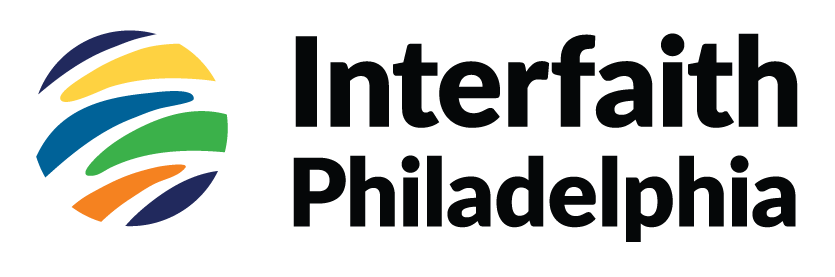 Respect: listen to, and respect, all points of view.Listen: listen to understand, not respond or react.Curiosity: seek to understand, not persuade.Sincerity:  speak about what has personal meaning.Honesty:  go for honesty, but make sure others are heard. Discovery: question old assumptions, look for new and shared.Messy:  expect honest conversation and sharing to be messy at times.Honor confidentiality: personal stories stay with the group; ask permission to speak with others about individuals’ stories.Use “I” language at all times.Speak from (not for) your faith traditionAlways ask curious questions.Remember that “I don’t know” can be a great answer.Use “Oops!” when you’ve said something that could be misinterpreted or hurtful.Use “Ouch!” when you feel hurt or offended.Use “Wow!” when something someone said is awesome, insightful, deeply honest, et cetera.